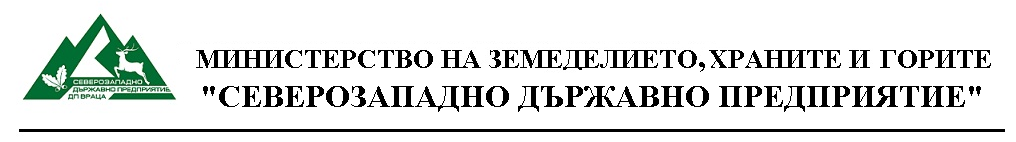 ТП ДЪРЖАВНО ГОРСКО СТОПАНСТВО - ЛОМ	УТВЪРДИЛ:             ДИРЕКТОР         		   /инж. ГЕОРГИ ГЕНЕВ/ДОКУМЕНТАЦИЯ ЗА ОБЩЕСТВЕНА ПОРЪЧКА ПУБЛИЧНО СЪСТЕЗАНИЕ /по реда на глава Двадесет и пета от ЗОП/С ПРЕДМЕТ: „Текущ ремонт на сграда за нуждите на ТП ДГС Лом”краен срок за подаване на офертите:                28.03.2019 г до  16:00 часаотваряне на офертите:                                          29.03.2019 г. от  11:00 часа(Тази документация за участие е изготвена в съответствиес нормите на Закона за обществените поръчки (ЗОП)2019 годинаГр. ЛомСЪДЪРЖАНИЕ:Раздел I – Описание на предмета на поръчката 1. Възложител 2. Предмет на обществената поръчка 3. Ред за провеждане на обществената поръчка . 4. Кратко описание на предмета на обществената поръчка 5. Срок и място за изпълнение. Гаранционен срок. 6. Прогнозна стойност на поръчката и начин на плащане Раздел II – Достъп до документацията за обществената поръчка. Разяснения Раздел III - Изисквания към участниците в публичното състезание А. Общи изисквания към участниците Б. Основания за задължително отстраняване В. Други основания за отстраняване Г. Критерий за подбор Д. Изисквания към подизпълнителите Е. Доказване на изискванията за участие и критериите за подбор Раздел IV – Изисквания към офертата Раздел V – Съдържанието на офертата Раздел VІ - Критерий за възлагане. Раздел VII – Гаранция за изпълнение на договора, начин на плащане Раздел VІІI- Разглеждане, оценка и класиране на офертите Раздел IХ - Обявяване на резултатите от проведеното публично състезание Раздел Х - Сключване на договор Раздел ХI - Прекратяване на процедурата Раздел XII – Заключителни условия Раздел Х ІІІ– Технически спецификации Раздел ХIV – Проект на договори за възлагане на обществената поръчка Раздел ХV – Приложения : Единен европейски документ за обществени поръчки Образец № 2 - Техническо предложение за изпълнение на поръчката Образец 3 – Ценово предложение; Раздел IОПИСАНИЕ НА ПРЕДМЕТА НА ПОРЪЧКАТА1.Възложител: Териториално поделение Държавно горско стопанство Лом, със седалище и адрес на управление: гр. Лом, ул. „Александър Стамболийски ” 27, БУЛСТАТ 2016174760195 към „Северозападно държавно предприятие” ДП, ЕИК 201617476, представлявано от инж. Георги Костадинов Генев – Директор организира и проведежда настоящата обществена поръчка. Уникален номер на поръчката:  20190228KZez10692598Линк към Профила на купувача : http://procurement.szdp.bg/?q=page&idd=index&porachkaid=20190228KZez106925982. Предмет на обществената поръчка. Предметът на обществена поръчка е: „Текущ ремонт на сграда за нуждите на ТП ДГС Лом” 3. Ред за провеждане на обществената поръчка Настоящата обществена поръчка се провежда по реда на чл.18, ал.1, т.12 , във връзка с чл.20, ал.2, т.1 от ЗОП . Настоящата документация съдържа информация, която дава възможност на потенциалните изпълнители да се запознаят с предмета на поръчката, условията за участие, изисквания към участниците и процедурата по провеждането й. 4. Кратко описание на предмета на обществената поръчка Предметът на обществената поръчка включва ремонт на покрива на административната сграда на ТП ДГС Лом. Описание –сградата е двуетажна масивна сграда, построена през 1998 г. със застроена площ 120 м2. Покривът на сградата е дървена конструкция покрита с дървена ламперия, покрита с керемиди. Покривната конструкция е в лошо състояние. Керемидите са стари, част от тях са изпочупени и разместени, в резултат на което при валежи от дъжд и сняг има течове в помещенията. Пълно описание на поръчката се съдържа в Техническите спецификации, неразделна част от документацията. 5. Срок и място за изпълнение на поръчката. Гаранционен срок. 5.1. Срокът на изпълнение на поръчката е 30 (тридесет) календарни дни, считано от датата на сключване на договора; Гаранционен срок: Срокът за изпълнение на дейностите по СМР по време на отстраняване на проявени дефекти през гаранционните срокове, е до датата на изтичане на последния гаранционен срок за обекта, включително съоръженията, включени в него, съгласно Наредба № 2 от 31.07.2003 г. за въвеждане в експлоатация на строежите в Република България и минимални гаранционни срокове за изпълнени строителни и монтажни работи, съоръжения и строителни обекти, като за покривни работи той е 5 (пет) години. Гаранционните срокове започват да текат от датата на подписване на Протокол за изпълнени видове СМР от ВЪЗЛОЖИТЕЛЯ и ИЗПЪЛНИТЕЛЯ. Гаранционните срокове не текат и се удължават с времето, през което строежът е имал проявен дефект, до неговото отстраняване. Гаранционната отговорност се изключва, когато проявените Дефекти са резултат от Непредвидено обстоятелство, съгласно параграф 2, т. 27 от Допълнителните разпоредби от ЗОП и/или Изключителни обстоятелства, съгласно параграф 2, т. 17 от Допълнителните разпоредби от ЗОП. 6. Прогнозна стойност на поръчката и начин на плащане Прогнозната стойност на поръчката възлиза на 4000 /четири хиляди лева/ лева без ДДС.Ценови предложения обща стойност по-висока от обявената прогнозна стойност няма да бъдат разглеждани и класирани. Плащанията ще се извършват в български лева по банковата сметка на Изпълнителя, чрез платежно нареждане, до 10 /десет/ календарни дни след като Възложителят получи оригинална фактура и приемо-предавателен протокол. Раздел IIДОСТЪП ДО ДОКУМЕНТАЦИЯТА ЗА ОБЩЕСТВЕНАТА ПОРЪЧКА. РАЗЯСНЕНИЯ1. Възложителят предоставя неограничен, пълен, безплатен и пряк достъп до документацията за обществената поръчка, като на основание и в съответствие с чл. 32, ал.1 от ЗОП я публикува на „Профил на купувача”от датата на публикуване на обявлението в Регистъра на обществените поръчки . 2. Всеки участник може да поиска писмено от Възложителя разяснения по условията на обществената поръчка , съгласно разпоредбите на чл.180, ал.1 от ЗОП, направено до 7 /седем/ дни преди изтичането на срока за получаване на офертите. Възложителят ще публикува писмените разяснения в Профила на купувача . 3. Разясненията по условията на обществената се публикуват в Профила на купувача на Възложителя на горепосочения интернет адрес до 3 /три/ дни от получаването на искането и в тях не се посочва лицето, направило запитването. 4. Възложителят може да направи промени в обявлението и/или документацията на обществената поръчка по собствена инициатива или по искане на заинтересовано лице, направено в срок до три дни от публикуване на обявлението за обществената поръчка. Обявлението за изменение или допълнителната информация и решението, с което то се одобрява, се изпраща за публикуване в срок до 7 дни от публикуването в РОП на обявлението, с което се оповестява откриването на процедурата. 5. Обявлението и решението по т.4 се публикуват и на Профила на купувача. На основание чл. 42, ал.7 от ЗОП с публикуването на документите на Профила на купувача се приема, че заинтересованите лица и/или участниците са уведомени, относно отразените в тях обстоятелства. Раздел IIIИЗИСКВАНИЯ КЪМ УЧАСТНИЦИТЕ В ПУБЛИЧНОТО СЪСТЕЗАНИЕА. Общи изисквания към участниците 1. Участник в настоящата процедура за възлагане на обществената поръчка може да бъде всяко българско или чуждестранно физическо или юридическо лице или техни обединения , както и всяко друго образувание, което има право да изпълнява дейността, предмет на настоящата обществена поръчка, съгласно законодателството на държавата, в която то е установено . Участниците се представляват от лицата, представляващи ги по закон или от лицата, специално упълномощени за настоящата процедура, което се доказва с нотариално заверено пълномощно – оригинал или нотариално заверено копие. 2. Клон на чуждестранно лице може да е самостоятелен участник в процедура за възлагане на обществената поръчка, ако може самостоятелно да подава оферта и да сключва договори, съгласно законодателството на държавата, в която е установен. Ако за доказване на съответствие с изискванията за технически и професионални способности клонът се позовава на ресурсите на търговеца, клонът представя доказателства, че при изпълнение на поръчката ще има на разположение тези ресурси. 3. В случай, че Участникът участва като обединение, което не е регистрирано като самостоятелно юридическо лице, участниците в обединението представят копие от документ, от който е видно правното основание за създаване на обединението, както и 3.1. правата и задълженията на участниците в обединението; 3.2. разпределението на отговорността между членовете на обединението; 3.3. дейностите, които ще изпълнява всеки член на обединението. 4. Възложителят не поставя каквито и да е изисквания относно правната форма, под която обединението ще участва в процедурата за възлагане на поръчката. 5. Лице, което участва в обединение или е дало съгласието да бъде подизпълнител на друг участник , не може да подава самостоятелна оферта. 6. В процедурата за възлагане на обществената поръчка едно физическо или юридическо лице може да участва само в едно обединение Б. Основания за задължително отстраняване 1. Възложителят отстранява от участие в процедурата за възлагане на обществената поръчка участник, когато са налице обстоятелствата по чл. 54, ал. 1 от ЗОП, възникнали преди или по време на процедурата, а именно: 1.1. е осъден с влязла в сила присъда, освен ако е реабилитиран, за престъпление по чл. 108а, чл. 159а–159г, чл. 172, чл. 192а, чл. 194–217, чл. 219–252, чл. 253–260, чл. 301–307, чл. 321, 321а и чл. 352–353е Наказателния кодекс; 1.2. е осъден с влязла в сила присъда, освен ако е реабилитиран, за престъпление, аналогично на тези по т. 2.1, в друга държава членка или трета страна; 1.3. има задължения за данъци и задължителни осигурителни вноски по смисъла на чл. 162, ал. 2, т. 1 Данъчно-осигурителния процесуален кодекс и лихвите по тях, към държавата или към общината по седалището на възложителя и на участника, или аналогични задължения, установени с акт на компетентен орган, съгласно законодателството на държавата, в която кандидатът или участникът е установен, освен ако е допуснато разсрочване, отсрочване или обезпечение на задълженията или задължението е по акт, който не е влязъл в сила; Това правило не се прилага, когато: - се налага да се защитят особено важни държавни или обществени интереси; - размерът на неплатените дължими данъци или социалноосигурителни вноски е не повече от 1 на сто от сумата на годишния общ оборот за последната приключена финансова година (чл. 54, ал. 3 от ЗОП) . В този случай участникът е длъжен да приложи в офертата си информация за размера на годишния му оборот за последната приключена финансова година или да посочи публични регистри, в които се съдържа тази информация. 1.4. е налице неравнопоставеност в случаите по чл. 44, ал. 5 ЗОП /когато не може да се осигури спазване на принципа за равнопоставеност, участникът, участвал в пазарните консултации и/или в подготовката за възлагане на поръчката, се отстранява от процедурата, ако не може да докаже, че участието му не води до нарушаване на този принцип; 1.5. е установено, че: а) е представил документ с невярно съдържание, свързан с удостоверяване липсата на основания за отстраняване или изпълнението на критериите за подбор; б) не е предоставил изискваща се информация, свързана с удостоверяване липсата на основания за отстраняване или изпълнението на критериите за подбор; 1.6. е установено с влязло в сила наказателно постановление или съдебно решение, че при изпълнение на договор за обществена поръчка е нарушил чл. 61, ал.1, чл. 62, ал.1 или 3, чл. 63, ал.1 или 2, чл. 118, чл. 128, чл. 228, ал.3, чл. 245 и чл. 301–305 Кодекса на труда или аналогични задължения, установени с акт на компетентен орган, съгласно законодателството на държавата, в която участникът е установен; 1.7. е налице конфликт на интереси, който не може да бъде отстранен . Забележка: „Конфликт на интереси“ е налице, когато Възложителят, негови служители или наети от него лица извън неговата структура, които участват в подготовката или възлагането на обществената поръчка или могат да повлияят на резултата от нея, имат интерес, който може да води до облага по смисъла на чл. 2, ал. 3 от Закона за предотвратяване и установяване на конфликт на интереси и за който би могло да се приеме, че влияе на тяхната безпристрастност и независимост във връзка с възлагането на обществената поръчка 2. Посочените в т. 1.1.- т. 1.7. основания за отстраняване се прилагат и когато участник в процедурата е обединение от физически и/или юридически лица и за член на обединението е налице някое от основанията за отстраняване. 3. Основанията по т. 1.1, 1.2 и 1.7 се отнасят за лицата, които представляват участника , членовете на управителни и надзорни органи и за други лица, които имат правомощия да упражняват контрол при вземането на решения от тези органи (чл. 54, ал. 2 от ЗОП).Лицата, които представляват участника и членовете на управителни и надзорни органи са, както следва:  при събирателно дружество - за лицата по чл.84, ал.1 и чл.89, ал.1 от Търговския закон (ТЗ);  при командитно дружество – неограничено отговорните съдружници по чл. 105 от ТЗ;  при дружество с ограничена отговорност - лицата по чл. 141, ал.1 и ал. 2 от ТЗ, а при еднолично дружество с ограничена отговорност - за лицата по чл. 147, ал.1 от ТЗ;  при акционерно дружество - лица по чл. 241, ал. 1, чл. 242, ал. 1 и чл. 244, ал. 1 от ТЗ;  при командитно дружество с акции - за лицата по чл. 256 във връзка с чл.244, ал. 1 от ТЗ;  при едноличен търговец - физическото лице - търговец;  при клон на чуждестранно лице – лицето, което управлява и представлява клона или има аналогични права съгласно законодателството на държавата, в която клонът е регистриран;  в случаите на предходните булети - и за прокуристите, когато има такива; Когато лицето има повече от един прокурист, декларацията се подава само от прокуриста, в чиято представителна власт е включена територията на Република България.  в останалите случаи, включително за чуждестранните лица – лицата, които представляват, управляват и контролират участника, съгласно законодателството на държавата, в която са установени . 4. Участник в процедурата, за когото са налице основания за отстраняване има право да представи доказателства, че е предприел мерки, които гарантират неговата надеждност,съгласно чл.56, ал.1 от ЗОП, а именно: че е погасил задълженията си по т.1.3, включително начислените лихви и/или глоби или че те са разсрочени, отсрочени или обезпечени; че е платил или е в процес на изплащане на дължимо обезщетение за всички вреди, настъпили в резултат от извършеното от него престъпление или нарушение; че е изяснил изчерпателно фактите и обстоятелствата, като активно е съдействал на компетентни органи, и е изпълнил конкретни предписания, технически, организационни и кадрови мерки, чрез които да се предотвратят нови престъпления или нарушения. че е платил изцяло дължимото вземане по чл.128, чл. 228, ал.3 или чл.245 от Кодекса на труда. 4.1. Възложителят преценява предприетите от участника мерки, като отчита тежестта и конкретните обстоятелства, свързани с престъплението или нарушението. 4.2. В случай че предприетите от участника мерки са достатъчни, за да се гарантира неговата надеждност, Възложителят не го отстранява от процедурата. 4.3. Мотивите за приемане или отхвърляне на предприетите мерки и представените доказателства се посочват в решението за класиране или прекратяване на процедурата, в зависимост от вида и етапа, на който се намира процедурата. 4.4.Участник, който с влязла в сила присъда или друг акт съгласно законодателството на държавата, в която е произнесена присъдата или е издаден актът, е лишен от правото да участва в процедури за обществени поръчки или концесии, няма право да използва предвидената възможност да представи доказателства, че е предприел мерки, които гарантират неговата надеждност за времето, определено с присъдата или акта (чл. 56, ал.5 от ЗОП). 5. Основанията за отстраняване се прилагат до изтичане на сроковете по чл.57, ал.3 от ЗОП.6. Когато при изпълнение на поръчката участникът ще използва подизпълнители или капацитета на трети лица те следва да отговарят на изискванията на т.1. 7. Участниците в процедурата са длъжни да уведомят писмено Възложителя в 3-дневен срок от настъпването на обстоятелствата по т.1.1 до т.1.7 В. Други основания за отстраняване от участие Съгласно чл. 107 от ЗОП освен основанията по чл. 54 от ЗОП Възложителят отстранява от процедурата участник: 1. който не отговаря на поставените критерии за подбор или не изпълни друго условие, посочено в обявлението за обществената поръчка или документацията; 2. който е представил оферта, която не отговаря на; 2.1. предварително обявените условия на поръчката; 2.2. правилата и изискванията, свързани с опазване на околната среда, социалното и трудовото право, приложими колективни споразумения и/или разпоредби на международното екологично, социално и трудово право, които са изброени в приложение №10 на ЗОП; 2.3.участник, който не е представил в срок обосновката по чл.72, ал.1 или чиято оферта не е приета съгласно чл.72, ал.3-5 от ЗОП; 2.4.участници, които са свързани лица по смисъла на §2, т.45 от ДР на ЗОП с друг участник в обществената поръчка. Г. Критерий за подбор 1. Възложителят не поставя изисквания по отношение на участниците отнасящи се до годност /правоспособност/ за упражняване на професионална дейност. 2. Възложителят не поставя изисквания по отношение на икономическото и финансовото състояние на участниците. 3. Възложителят изисква от участниците да имат опит в извършването на строителни и монтажни дейности, еднакви или сходни с предмета на обществената поръчка . В съответствие с чл. 63 ал.1 от ЗОП Възложителят определя следните минимални изисквания по отношение на техническите и професионални способности на участниците : 3.1. Участникът да е изпълнил за последните пет години минимум една дейност/ строителство, с предмет идентичен или сходен с този на поръчката, считано от датата на подаване на офертата. Забележка: За целите на тази обществена поръчка под „строителство със сходен или идентичен предмет ” следва да се разбира: ремонт на покрив на сграда или на друго еквивалентно съоръжение , или ново строителство относно такъв покрив или реконструкция на такъв покрив. Под „изпълнено строителство ” се разбира такова, което независимо от датата на сключването е приключила в рамките на заложения от Възложителя срок. Възложителят не се интересува от обема на извършеното строителство. В съответствие с чл.64 ал.1, т.2 от ЗОП изискването за опит се доказва от участниците с представянето на списък на строителството, идентично или сходно с предмета на поръчката, придружен с удостоверения за добро изпълнение, които съдържат стойността, датата на която е приключило изпълнението, мястото, вида и обема, както и дали е изпълнено в съответствие с нормативните изисквания. ВАЖНО!!! Съответствието с критериите за подбор при подаване на офертата се удостоверява от участниците /респ. техните подизпълнители и трети лица, на чиито капацитет се позовават/ с попълване на информацията в съответния раздел на ЕЕДОП. Документите за доказване на критериите за подбор се представят при условията на чл.67, ал.5 и ал.6 от ЗОП, а именно:  Възложителят може да изисква от участниците по всяко време да представят всички или част от документите, чрез които доказва информацията, посочена в ЕЕДОП, когато това е необходимо за законосъобразното провеждане на процедурата.  Възложителят може да не приеме представеното доказателство за технически и професионални способности, когато то произтича от лице, което има интерес, който може да води до облага по смисъла на чл. 54 от Закона на противодействие на корупцията и за отнемане на незаконно придобитото имущество. Забележка: „Облага” е всеки доход в пари или в имущество, включително придобиване на дялове или акции, както и предоставяне, прехвърляне или отказ от права, получаване на стоки или услуги безплатно или на цени, по ниски от пазарните, получаване на привилегия или почести, помощ, глас, подкрепа или влияние, предимство, получаване на или обещание за работа, длъжност, дар, награда или обещание за избягване на загуба, отговорност, санкция или друго неблагоприятно събитие.  При сключване на договор за обществена поръчка, Възложителят изисква от участника, определен за Изпълнител, да представи актуални документи, удостоверяващи липсата на основания за отстраняване от процедурата, както и съответствието с поставените критерии за подбор. Документите се представят и за подизпълнителите и третите лица, ако има такива. 4. В случай, че Участникът участва като обединение, което не е регистрирано като самостоятелно юридическо лице съответствието с критериите за подбор се доказва от обединението участник, а не от всяко от лицата, включени в него, с изключение на съответна регистрация, представяне на сертификат или друго условие, необходимо за изпълнение на поръчката, съгласно изискванията на нормативен или административен акт и съобразно разпределението на участието на лицата при изпълнение на дейностите, предвидено в договора за създаване на обединението. 5. Участниците могат да се позовават на капацитета на трети лица, независимо от правната връзка между тях, по отношение на критерия технически способности и професионална компетентност. Когато участникът се позовава на капацитета на трети лица, посочва това в Част II, Раздел В от ЕЕДОП и приложимите полета на Част IV от ЕЕДОП. 6. Съгласно чл.65,ал. 3 от ЗОП, когато участникът се позовава на капацитета на трети лица, той трябва да може да докаже, че ще разполага с техните ресурси, като представи и документи за поетите от третите лица задължения. 7. Третите лица трябва да отговарят на съответните критерии за подбор, за доказването на които участникът се позовава на техния капацитет и за тях да не са налице основания за отстраняване от процедурата. За доказване на съответствието си с тези изисквания третото лице ще попълва и подава ЕЕДОП / чл.67, ал.2 от ЗОП/. 8. Възложителят изисква от участника да замени посоченото от него трето лице, ако то не отговаря на някое от условията по т.7. 9. Когато участник в процедурата е обединение от физически и/или юридически лица, той може да докаже изпълнението на критериите за подбор с капацитета на трети лица при спазване условията по чл.65, ал.2-4 от ЗОП. 10. При участие на подизпълнители, те трябва да отговарят на критериите за подбор съобразно вида и дела от поръчката, който ще изпълняват.Д. Изисквания към подизпълнителите 1. Участниците посочват в ЕЕДОП в Част IV, раздел В, подизпълнителите и дела от поръчката, който ще им възложат, ако възнамеряват да използват такива. В този случай те трябва да представят доказателство за поетите от подизпълнителите задължения. Доказателството може да бъде под формата на декларация от подизпълнителя, предварителен договор, договор по условие и др., гарантиращи, поетите от подизпълнителя задължение. 2. Подизпълнителите трябва да отговарят на съответните критерии за подбор съобразно вида и дела от поръчката, който ще изпълняват, и за тях да не са налице основания за отстраняване от процедурата. 3. Възложителят изисква замяна на подизпълнител, който той не отговаря на съответните критерии за подбор или за тях са налице основания за отстраняване. 4. Независимо от възможността за използване на подизпълнители отговорността за изпълнение на договора за обществена поръчка е на изпълнителя. 5. Замяна или включване на подизпълнител по време на изпълнение на договор за обществена поръчка се допуска по изключение, когато възникне необходимост, ако са изпълнени едновременно следните условия:  за новия подизпълнител не са налице основанията за отстраняване в процедурата;  новият подизпълнител отговаря на критериите за подбор, на които е отговарял предишният подизпълнител, включително по отношение на дела и вида на дейностите, които ще изпълнява, коригирани съобразно изпълнените до момента дейности; 6. При замяна или включване на подизпълнител изпълнителят представя на Възложителя всички документи, които доказват, че новият подизпълнител отговаря на критериите за подбор и че не са налице основанията за отстраняване в процедурата. Е. Доказване на изискванията за участие и критериите за подбор 1. При подаване на оферта участникът декларира липсата на основанията за отстраняване и съответствие с критериите за подбор чрез представяне на попълнен и подписан единен европейски документ за обществени поръчки (ЕЕДОП). Единният европейски документ на обществени поръчки (ЕЕДОП) представлява лична декларация, чрез която се декларират обстоятелствата, свързани с личното състояние и с критериите за подбор, като се предоставя съответната информация, изисквана от възложителя. В документа се посочват националните бази данни, в които се съдържат декларираните обстоятелства, или компетентните органи, които съгласно законодателството на държавата, в която подателят на документа е установен, са длъжни да предоставят информация. ВАЖНО! Съгласно чл.67, ал.4 от Закона за обществените поръчки (ЗОП) във връзка с §29, т.5, б „а” от Преходните и заключителни разпоредби на ЗОП, в сила от 01.04.2018 г. ЕЕДОП се представя задължително в електронен вид по образец ,утвърден с Регламент за изпълнение (ЕС) 2016/7 на Комисията от 05.01.2016 г. Един от възможните начини за предоставяне на ЕЕДОП в електронен вид е той да бъде цифрово подписан и приложен на подходящ оптичен носител към пакета документи за участие в процедурата. Форматът, в който се предоставя документът не следва да позволява редактиране на неговото съдържание. Друга възможност за предоставяне е чрез осигурен достъп по електронен път до изготвения и подписан електронно ЕЕДОП. В този случай документът следва да е снабден с т.нар. времеви печат, който да удостоверява, че ЕЕДОП е подписан и качен на интернет адреса, към който се препраща, преди крайния срок за получаване на офертите. В случаите когато ЕЕДОП е попълнен през системата за еЕЕДОП, при предоставянето му, с електронен подпис следва да бъде подписана версията в PDF формат. Подготовка на ЕЕДОП чрез системата за електронен ЕЕДОП: Електронен ЕЕДОП (е ЕЕДОП) се подготвя чрез използване на осигурената от Европейската Комисия безплатна услуга –информационна система за e ЕЕДОП. Системата дава възможност за попълване на образец онлайн, след което същият може да бъде изтеглен, подписан електронно и приложен към офертата. Системата дава възможност и за повторно използване на вече генериран е ЕЕДОП. Системата може да се достъпи чрез Портала за обществени поръчки, секция РОП и е-услуги/ Електронни услуги на Европейската комисия, както и директно на адрес: https://ec.europa.eu/tools/espd  Попълненият и подписан е ЕЕДОП се предоставя на Възложителя заедно с офертата, приложен на подходящ оптичен носител. Форматът, в който се предоставя документът не следва да позволява редактиране на неговото съдържание. Повече информация относно предоставяне на Единния европейски документ за обществени поръчки в електронен вид се съдържа в указание изх. № МУ-4/02.03.2018г. на изпълнителния директор на АОП, на следния интернет адрес: http://www.aop.bg/fckedit2/user/File/bg/practika/MU4_2018.pdf 2. Когато участникът е посочил, че ще използва капацитета на трети лица за доказване на съответствието с критериите за подбор или че ще използва подизпълнители, за всяко от тези лица се представя отделен ЕЕДОП, който съдържа информацията за липсата на основанията за отстраняване и съответствие с критериите за подбор. 3. Когато в обществената поръчка участва обединение от физически и/или юридически лица, ЕЕДОП се представя за всяко едно от лицата, участващи в обединението. 4. Участниците могат да използват ЕЕДОП, който вече е бил използван при предходна процедура за обществена поръчка, при условие че потвърдят, че съдържащата се в него информация все още е актуална. 5. Възложителят чрез комисията за провеждане на процедурата, може да изисква от участниците по всяко време да представят всички или част от документите, чрез които се доказва информацията, посочена в ЕЕДОП, когато това е необходимо за законосъобразното провеждане на процедурата. 6. В ЕЕДОП се представят данни относно публичните регистри, в които се съдържа информация за декларираните обстоятелства или за компетентния орган, който съгласно законодателството на съответната държава е длъжен да предоставя информация за тези обстоятелства служебно на възложителя. 7. Когато за участник в обществена поръчка е налице някое от основанията за отстраняване и преди подаване на офертата той е предприел мерки за доказване на надежност, съгласно чл.56 от ЗОП, тези мерки се описват в ЕЕДОП. Те се доказват като към ЕЕДОП се прилагат: документ за извършено плащане или споразумение, или друг документ, от който да е видно, че задълженията са обезпечени или че страните са договорили тяхното отсрочване или разсрочване, заедно с погасителен план и/или с посочени дати за окончателно изплащане на дължимите задължения или е в процес на изплащане на дължимото обезщетение и документ от съответния компетентен орган за потвърждение на описаните обстоятелства /вж. чл.45, ал.2 от ППЗОП/ 8. Документите, чрез които се доказва липсата на основания за отстраняване от процедурата са :  За обстоятелства по чл. 54, ал.1, т.1 – свидетелство за съдимост;  За обстоятелства по чл. 54, ал.1, т.3 – удостоверение от органите по приходите и удостоверение от общината по седалище на Възложителя и на участника,  За обстоятелства по чл. 54, ал.1, т.6 и по чл.56, ал.1, т.4 – удостоверение от органите на Изпълнителна агенция „Главна инспекция по труда”, Същите се представят само от избрания за Изпълнител на обществената поръчка преди подписване на договора. 9. За доказване на личното състояние, на съответствието с критериите за подбор или на съответствие с техническите спецификации участникът може да представи удостоверение за регистрация в официален списък на одобрени стопански субекти или сертификат, издаден от сертифициращ орган. В тези случаи Възложителят не може да отстрани участника от процедурата или да откаже да сключи договор с него на основание, че не е представил някой от изискуемите документи, при условие че съответните обстоятелства се доказват от представеното удостоверение или сертификат. 10. Допълнителни указания за попълване на ЕЕДОП. 10.1. Част I – се попълва от възложителя; 10.2. В Част ІІ, раздел А „Информация за икономическия оператор” от ЕЕДОП, участниците посочват единен идентификационен код по чл. 23 от Закона за търговския регистър, БУЛСТАТ и/или друга идентифицираща информация в съответствие със законодателството на държавата, в която участникът е установен, както и адрес, включително електронен, за кореспонденция при провеждането на процедурата. 10.3. В Част ІІ, раздел Б от ЕЕДОП се посочват името/ната и адреса/ите на лицето/ата, упълномощен/и да представляват участника за целите на процедурата за възлагане на обществената поръчка, както и подробна информация за представителството. 10.4. В Част ІІ, раздел В от ЕЕДОП се посочва дали икономическият оператор ще използва капацитета на други субекти, за да изпълни критериите за подбор. 10.5. В Част ІІ, раздел Г от ЕЕДОП се посочва дали икономическият оператор възнамерява да възложи на трети страни изпълнението на част от поръчката. 10.6. В Част III, Раздел А от ЕЕДОП участникът следва да представи информация относно присъди за следните престъпления:  Участие в престъпна организация – по чл.321 и 321а от НК;  Корупция – по чл.301-307 от НК;  Измама – по чл.209-213 от НК;  Терористични престъпления или престъпления, които са свързани с терористична дейности – по чл.108а, ал.1 от НК;  Изпиране на пари или финансиране на тероризъм – по чл.253- 253б от НК и по чл.108, ал.2 от НК;  Детски труд и други форми на трафик на хора – по чл.192а или 159а-159г от НК. 10.7. В Част III, Раздел Б от ЕЕДОП участникът следва да представи информация относно наличието или липсата на задължения за данъци и задължителни осигурителни вноски. 10.8. В Част III, Раздел В от ЕЕДОП участникът следва да представи информация относно присъди за следните престъпления .  Престъпления против околната среда – по чл.352-353е от НК;  Престъпления против социалното право – по чл.255б от НК;  Престъпления в против трудовите права на гражданите – по чл.172 от НК; 10.9. В част III, Раздел Г от ЕЕДОП участникът следва да представи информация относно присъди за престъпление по чл.194-208, чл.213а-217, чл.219-252 и чл.254а-260 от Наказателния кодекс Раздел IVИЗИСКВАНИЯ КЪМ ОФЕРТАТА1. Участниците в настоящата процедура за възлагане на обществена поръчка трябва да подготвят и представят своята оферта в съответствие с нормите на ЗОП, ППЗОП и изискванията на Възложителя, определени в обявлението за обществената поръчка и настоящата документация за обществената поръчка. Неспазването на това изискване води до отстраняване от участие в процедурата. 2. Офертата и всички документи, подготвени от участниците в публичното състезание и цялата кореспонденция между тях и Възложителя трябва да бъдат на български език. Документите, чийто оригинал е на чужд език, се представят и в точен превод на български език, за верността на който отговоря участникът. 3. На основание чл.101, ал.8 от ЗОП всеки участник има право да представи само една оферта за всяка обособена позиция. 4.Образците, които се съдържат в документацията за възлагане на обществената поръчка са задължителни и участниците следва да се придържат към тях при изготвяне на офертата си. 5. Всички документи в офертата за участие в процедурата /с изключение на изрично посочените в ЗОП и ППЗОП/,изготвени от участника, следва да носят подписа на лицето (лицата), което (които) го представлява(т) съгласно последните промени в обстоятелствата, подлежащи на вписване в Търговския (или в друг еквивалентен) регистър или друг акт.. 6. Офертата се представя в писмен вид, на хартиен носител. 7. Офертата следва да включва пълния обем на поръчката по обособената позиция. Участникът няма право да представя варианти на офертата. Оферта, съдържаща варианти няма да бъде разглеждана и допусната да участва в класирането. 8. Представената оферта следва да има срок на валидност не по-малко от 90 (деветдесет) дни, считано от крайния срок за получаване на офертите. Участник предложил по-кратък срок на валидност на офертата си ще бъде отстранен от процедурата. 9. Възложителят може да поиска от участниците да удължат срока на валидност на офертите до сключване на договора за обществената поръчка. 10. Офертата за участие в процедурата се предава и приема в съответствие с изискванията на Закона за обществените поръчки (ЗОП) и ППЗОП. Представя се в запечатана непрозрачна опаковка от участника или от упълномощен от него представител лично или чрез пощенска или друга куриерска услуга с препоръчана пратка с обратна разписка, на адреса на Възложителя: п.к. 3600 гр. Лом, обл. Видин, ул. Ал. Стамболийски № 27 в работно време, до датата и часа посочен в обявлението . 11. Върху опаковката се посочва наименованието на участника, включително участниците в обединението, когато е приложимо, адрес за кореспонденция, телефон и по възможност факс и електронен адрес, наименованието на обществената поръчка, а когато е приложимо и обособените позиции,за които се подават документите . 12. Когато участникът изпрати офертата си чрез пощенска или куриерска служба, разходите за тази услуга са за негова сметка. В този случай, той следва да обезпечи получаването на офертата на посочения от Възложителя адрес преди изтичане на срока за подаване на офертите, посочен в обявлението за възлагане на поръчката. Рискът от забава или загубване на опаковката с офертата е за участника. Възложителят не се ангажира да съдейства за пристигането на опаковката с офертата на адреса и в срока, определен от него. Участникът не може да иска от Възложителя действия като митническо освобождаване на пратка, получаване на място от пощенски клон, взаимодействия с куриери, извън действията по приемане на място на пратка с оферта, и други подобни. 13. При приемане на офертата върху опаковката се отбелязват поредният номер, датата и часът на получаването, и посочените данни се записват във входящ регистър, за което на приносителя се издава документ. 14. Не се приемат оферти, които са представени след изтичане на крайния срок за получаване или са в незапечатана опаковка или в опаковка с нарушена цялост. 15. До изтичането на срока за подаване на офертите, всеки участник в процедурата може да промени, допълни или оттегли офертата си. 16. Срокът за подаване на оферти може да се удължава по реда на чл.100, ал.7-9, 11 и 12 от ЗОП и чл.28, ал.5 от ППЗОП. 17. Участниците са длъжни да съблюдават сроковете и условията за подаване на офертата, посочени в обявлението за обществената поръчка или обявлението за изменение или допълнителна информация. С публикуването на обявлението за изменение или допълнителна информация в РОП и в Профила на купувача се смята, че всички заинтересовани лица са уведомени. Раздел VСЪДЪРЖАНИЕ НА ОФЕРТАТАОферта трябва да e със съдържание съгласно чл.39, ал.3 от Правилника за прилагане на закона за обществените поръчки, а именно: 1. Техническо предложение изготвено съгласно образеца № 2. Представя се подписано в оригинал, съдържащо: 1.1. В предложението участниците изчерпателно посочват конкретните предложения за изпълнение на поръчката в съответствие с техническата спецификация . 1.2. срок за изпълнение на обществената поръчка съобразно изискванията на Възложителя ; 1.3. декларация за срока на валидност на офертата – срокът на валидност на офертата включва времето, през което участниците са обвързани с условията на представените от тях оферти. Този срок е еднакъв за всички участници. Офертите на участниците в публичното състезание трябва да бъдат със срок на валидност не по-малко от 90 (деветдесет) дни, считано от крайния срок за получаването им; 1.4. декларация за съгласие с клаузите на приложения проект на договор; 1.5. декларация , че при изготвяне на офертата са спазени задълженията, свързани с данъци и осигуровки, опазване на околната среда, закрила на заетостта и условията на труд, когато е приложимо; 1.6. документ за упълномощаване / нотариално заверено пълномощно/, когато лицето, което подава офертата, не е законният представител на участника – в случаите, когато е приложимо. 2. Единен европейски документ за обществени поръчки (ЕЕДОП), Попълненият и подписан e ЕЕДОП за участника, а когато е приложимо – за всеки един от участниците в обединението, за всеки подизпълнител и за всяко трето лице, чийто ресурси ще бъдат ангажирани при изпълнение на поръчката е задължителен елемент от съдържанието на офертата и е нейна неразделна част. 3. Когато е приложимо – документи за доказване на предприетите мерки за надеждност. 4. Ценово предложение – по Образец № 3, трябва да съдържа попълнено, подписано и подпечатано ценово предложение по приложения към документацията образец . В ценовото си предложение участниците посочват единичните цени на съдържащите се в приложението видове работи, обща стойност за всяка позиция и съответно за изпълнение на поръчката . Участниците не могат да добавят други видове работи и/или да заменят посочените в приложението от възложителя работи и дейности и/или да посочват количества в приложението. Предложените единични цени и съответно общите стойности на отделните позиции не следва да надвишават посочените в количествено стойностната сметка. Ценовите предложения на участниците не може да надвишават прогнозната стойност на обществената поръчка, определена от Възложителя, като противното е основание за отстраняване на съответния участник от процедурата. Цената за изпълнение на договора, предложена от участниците в процедурата, трябва да включва всички разходи, свързани с предмета на поръчката, включително, без ограничения, следните разходи: Всички разходи /спомагателни дейности, материали и консумативи/ за видовете операции, които технологично са необходими за извършване на конкретния вид СМР до окончателното му завършване; Всички необходими разходи за осигуряване на здравословни и безопасни условия на труд съгласно изискванията на Наредба №2 Наредба №2 от 2004 г. за минимални изисквания за здравословни и безопасни условия на труд при извършване на строителни и монтажни работи; Всички необходими разходи за изпълнението на СМР, включително тези за подготовка на СМР, транспорт на материалите, работната ръка, пренасянето, натоварването и извозването на строителните отпадъци , охраната на труда на обекта и всички други присъщи разходи, не упоменати по-горе. Участниците предлагат цените си в лева, с точност два знака след десетичната запетая, като посочените единични цени са окончателни и не подлежат на промяна за срока на действие на договора. Важно: Ценовото предложение се поставя в отделен запечатан непрозрачен плик с надпис „Предлагани ценови параметри“, който се поставя в общия плик с офертата! Върху плика се изписва и наименованието на участника. Извън плика с надпис „Предлагани ценови параметри“ не трябва да е посочена никаква информация относно цената за изпълнение на поръчката/на договора. Участници, които по какъвто и да е начин са включили някъде в офертата си извън плика „Предлагани ценови параметри“ за настоящата поръчка елементи, свързани с предлаганата цена (или части от нея), ще бъдат отстранени от участие в процедурата. 5. Опис на представените документи Раздел VІКРИТЕРИЙ ЗА ВЪЗЛАГАНЕ1. Обществената поръчка се възлага въз основа на икономически най-изгодната оферта, чрез прилагане на критерия „Най – ниска цена” , в съответствие с чл.70 ал.1 и чл.70 ал.2, т.1 от ЗОП . 2. В случай, че предлаганите цени за изпълнение предмета на обществената поръчка са равни, комисията провежда публично жребий за определяне на изпълнител между участниците, предложили равните цени. Ценови предложения със стойности по-високи от обявените прогнозни стойности няма да бъдат разглеждани и класирани. Раздел VIIГАРАНЦИИ ЗА ИЗПЪЛНЕНИЕ НА ДОГОВОРА,НАЧИН НА ПЛАЩАНЕА. Условия и размер на гаранция за изпълнение на договора 1. Участникът определен за Изпълнител на обществената поръчка, е длъжен преди подписването на договора да представи гаранции, които да обезпечат изпълнението на договора. Гаранцията обезпечаваща изпълнението на договора е в размер на 5 % (Пет процента) от цената на договора . 2. Условията, при които гаранцията за изпълнение се задържа или освобождава се уреждат с договора за изпълнение на обществената поръчка, сключен между Възложителя и Изпълнителя 3. Гаранцията за изпълнение на договора се представя като:  Парична сума;  Банкова гаранция;  Застраховка, която обезпечава изпълнението чрез покритие на отговорността на изпълнителя. Възложителят следва да бъде посочен като трето ползващо се лице по тази застраховка. Застраховката не може да бъде използвана за обезпечение на отговорността на изпълнителя по друг договор. Текстът на застраховката се съгласува с Възложителя. Застраховката следва да е със срок на валидност минимум 30 календарни дни, след крайния срок на договора; 4. Определеният за изпълнител избира сам формата на гаранцията за изпълнение. 5. Ако гаранцията за изпълнение на договора се представя под формата на парична сума, тя се превежда по сметката на Възложителя СЗДП ТП ДГС ”ЛОМ” IBAN: BG04СЕСВ979010F7435700; BIC CECBBGSF, банка ЦКБ АД, клон  Монтана, офис Лом, като банковите такси по превода са за сметка на наредителя. 6. В случай, че гаранцията за изпълнение на договора е под формата на банкова гаранция, същата следва да е безусловна и неотменима, с валидност най-малко 30 (Тридесет) календарни дни след крайния срок на договора. Следва да съдържа задължение на банката-гарант да извърши безотказно и безусловно плащане при първо писмено искане на Възложителя, съдържащо изявление за договорно основание за усвояване на гаранцията за изпълнение. 7. Когато гаранцията се представя под формата на парична сума или банкова гаранция тя може да се представи от името на Изпълнителя за сметка на трето лице гарант. 8. Когато избраният изпълнител е обединение, което не е юридическо лице, в съответствие с чл.111, ал.8 от ЗОП, всеки от съдружниците в него може да е наредител по банковата гаранция, съответно вносител на сумата по гаранцията или титуляр на застраховката. 9. При представяне на гаранцията, изрично се посочва предмета на договора, за която се представя гаранцията по договора, в съответствие с определеното в него. 10. Разходите по откриването и поддържането на гаранцията за изпълнение са за сметка на участника, респективно изпълнителя. Изпълнителят следва да предвиди и заплати своите такси по откриване и обслужване на гаранцията така, че размерът на получената от Възложителя гаранция да не бъде по-малък от определения в настоящата процедура. 11. Възложителят освобождава гаранцията за изпълнение, без да дължи лихви за периода, през който средствата законно са престояли при него. Б. Условия и начини на плащане Плащането по договора, сключен в резултат на провеждане на настоящата обществена поръчка, ще се извършва в български левове по банков път, по банковата сметка на Изпълнителя, чрез платежно нареждане, до 10 /Десет/ календарни дни след като Възложителят получи оригинална фактура и приемо-предавателен протокол. Раздел VІІIРАЗГЛЕЖДАНЕ, ОЦЕНКА И КЛАСИРАНЕ НА ОФЕРТИТЕ1. Отварянето на офертите ще се извърши на датата и часа, посочена в Раздел ІV.2.7 от Обявлението, в административната сграда на ТП ДГС Лом, находяща се: п.к. 3600 гр. Лом, ул. “Ал. Стамболийски“№ 27, от комисията, назначена със заповед по реда на чл. 51 от Правилника за прилагане на закона за обществените поръчки. 2. При промяна в датата, часа или мястото за отваряне на офертите участниците се уведомяват чрез “Профила на купувача” най-малко 48 часа преди ново определения час. 3. Получените оферти се отварят на публично заседание, на което могат да присъстват участниците в процедурата или техни упълномощени представители, както и представители на средствата за масово осведомяване. Присъстващите се легитимират с представяне на документ за самоличност, пълномощно или служебна карта в приложимите случаи. Присъстващите представители вписват имената си и се подписват в изготвен от комисията присъствен лист, удостоверяващ тяхното присъствие. 4. Комисията започва работа след получаване на представените оферти и протокола по чл.48, ал.6 от ППЗОП. 5. Комисията отваря по реда на тяхното постъпване запечатаните непрозрачни опаковки и оповестява тяхното съдържание и проверява за наличието на отделен запечатан плик с надпис „Предлагани ценови параметри“. 6. Най-малко трима от членовете на комисията подписват техническото предложение и плика с надпис „Предлагани ценови параметри“. 7. Комисията предлага по един от присъстващите представители на другите участници да подпише техническото предложение и плика с надпис „Предлагани ценови параметри“. 8. Пликовете с надпис „Предлагани ценови параметри“ не се отварят на този етап на процедурата и предлаганите ценови параметри не се съобщават на присъстващите. След извършване на посочените по-горе действия приключва публичната част на заседанието на комисията . 9. На закрито заседание комисията разглежда документите по чл.39, ал.2 от Правилника за прилагане на закона за обществените поръчки за съответствие с изискванията към личното състояние и критериите за подбор, поставени от възложителя. На основание чл. 54, ал.7 от ППЗОП констатациите си комисията отразява в протокол. 10. Когато установи липса, непълнота или несъответствие на информацията, включително нередовност или фактическа грешка, или несъответствие с изискванията към личното състояние или критериите за подбор, комисията ги посочва в протокола по чл. 54, ал.7 от ППЗОП и изпраща протокола на всички кандидати или участници в деня на публикуването му в профила на купувача. 11. В срок до 5 работни дни от получаването на протокола участниците, по отношение на които е констатирано несъответствие или липса на информация, могат да представят на комисията нов ЕЕДОП и/или други документи, които съдържат променена и/или допълнена информация. Допълнително предоставената информация може да обхваща и факти и обстоятелства, които са настъпили след крайния срок за получаване на оферти или заявления за участие. Тази възможност се прилага и за подизпълнителите и третите лица, посочени от кандидата или участника. 12. Участникът може да замени подизпълнител или трето лице, когато е установено, че подизпълнителят или третото лице не отговарят на условията на възложителя, когато това не води до промяна на техническото предложение. 13. Когато промените се отнасят до обстоятелства, различни от посочените по чл. 54, ал. 1, т. 1, 2 и 7, новият ЕЕДОП може да бъде подписан от едно от лицата, които могат самостоятелно да представляват кандидата или участника. 14. След изтичането на срока за представяне на нов ЕЕДОП и/или други документи от участниците, комисията пристъпва към разглеждане на допълнително представените документи относно съответствието на кандидатите/участниците с изискванията към личното състояние и критериите за подбор. 15. На всеки етап от процедурата комисията може при необходимост да иска разяснения за данни, заявени от участниците, и/или да проверява заявените данни, включително чрез изискване на информация от други органи и лица. 16. Комисията не разглежда техническите предложения на участниците, за които е установено, че не отговарят на изискванията за лично състояние и на критериите за подбор и ги предлага за отстраняване. 17. Комисията разглежда допуснатите оферти и проверява за тяхното съответствие с предварително обявените условия. 18. Когато при разглеждане на оферта, в частта й техническо предложение, комисията установи, че тя не отговаря по съдържание на изискванията на Възложителя, предлага съответния участник за отстраняване от процедурата. 19. Ценовото предложение на участник, чиято оферта не отговаря на изискванията на Възложителя, не се отваря. 20. Не по-късно от два работни дни преди датата на отваряне на ценовите предложения, комисията обявява датата, часът и мястото за отваряне . Обявяването се осъществява чрез съобщение на интернет адреса на Възложителя, рубрика “Профил на купувача”На отварянето могат да присъстват участниците в процедурата или техни упълномощени представители, както и представители на средствата за масово осведомяване. 21. Комисията отваря ценовите предложения и ги оповестява . Ако има разлика в сумите, изписани с цифри и словом, за валидна се смята сумата словом. 22. Когато предложението в офертата на участник, свързано с цена, което подлежи на оценяване и е с повече от 20 на сто по-благоприятно от средната стойност на предложенията на останалите участници по същия показател за оценка, Възложителят изиска от него подробна писмена обосновка за начина на неговото образуване, която се представя в 5 (пет ) дневен срок от получаване на искането за това. 23. Получената обосновка се оценява по отношение на нейната пълнота и обективност относно обстоятелствата, на които се позовава участникът. Възложителят отстранява участника, когато не е представил обосновката си в срок, когато представените доказателства не са достатъчни за да обосноват предложената цена или разходи, както и в случаите по чл.72, ал.4 и ал.5 от ЗОП. 24. Комисията класира участниците с предварително обявените от Възложителя критерий за възлагане икономически най-изгодна оферта определена въз основа на “най-ниска цена”. 25. На основание чл. 58, ал.3 от ППЗОП комисията ще проведе публично жребий за определяне на изпълнител между класирани на първо място оферти, ако поръчката се възлага по критерия “най-ниска цена” и тази цена се предлага в две или повече оферти. 26. Комисията изготвя доклад за резултатите от работата си, който съдържа:  Състав на комисията, включително промените, настъпили в хода на работата на комисията;  Номер и дата на заповедта за назначаване на комисия, както и заповедите, с които се изменят сроковете, задачите и състава и;  Кратко описание на работния процес;  Участниците в процедурата;  Действията, свързани с отваряне, разглеждане и оценяване на всяка от офертите;  Класирането на участниците;  Предложение за отстраняване на участници, когато е приложимо;  Мотивите за допускане или отстраняване на всеки участник;  Предложение за сключване на договор с избрания на първо място участник или за прекратяване на процедурата със съответното правно основание, когато е приложимо. 27. Докладът на комисията се подписва от всички членове. Към доклада се прилагат всички документи, изготвени в хода на работа на комисията, мотивите за особените мнения и др. 28. Докладът се представя на възложителя за утвърждаване. Към доклада се прилагат протоколите от работата на комисията. 29. Когато в хода на работата възникнат основателни съмнения за споразумения, решения или съгласувани практики между участници по смисъла на чл. 15 от Закона за защита на конкуренцията, това обстоятелство се посочва в доклада на комисията. 30. В 10-дневен срок от получаването на доклада Възложителят го утвърждава или го връща на комисията с писмени указания, когато:  информацията в него не е достатъчна за вземането на решение за приключване на процедурата, и/или  констатира нарушение в работата на комисията, което може да бъде отстранено, без това да налага прекратяване на процедурата. 31. Указанията на Възложителя не могат да насочват към конкретен Изпълнител или към определени заключения от страна на комисията, а само да указват:  каква информация трябва да се включи, така че да са налице достатъчно мотиви, които обосновават предложенията на комисията в случай, че информацията в протокола не е достатъчна за вземането на решение за приключване на процедурата;  нарушението, което трябва да се отстрани в случай на констатирано нарушение в работата на комисията; 32. Комисията представя на Възложителя нов доклад, който съдържа резултатите от преразглеждането на действията й. 33. Работата на комисията приключва с утвърждаване на доклада от Възложителя. Раздел IХОБЯВЯВАНЕ НА РЕЗУЛТАТИТЕ ОТ ПРОВЕДЕНОТО ПУБЛИЧНО СЪСТЕЗАНИЕ1. В 10 (Десет) дневен срок от утвърждаване на доклада на комисията Възложителят издава решение за определяне на Изпълнител или за прекратяване на процедурата. 2. В решението си по т.1. Възложителят посочва и отстранените от участие в процедурата участници и оферти, и мотивите за отстраняването им. 3. Възложителят изпраща решението по т.1 в 3-дневен срок от издаване му на участниците. В решението се посочва връзка към електронната преписка в Профила на купувача, където са публикувани протоколите и окончателните доклади на комисията. 4. Решението се изпраща на участниците на адресите, посочени от участниците чрез пощенска или куриерска услуга с препоръчана пратка с обратна разписка. Когато решението не е получено от участника, Възложителят ще публикува съобщение до него в Профила на купувача. На основание чл. 43, ал.4 от ЗОП решението се смята за връчено от датата на публикуване на съобщение. 5. В случаите на възникнали основателни съмнения за споразумения, решения или съгласувани практики между участници по смисъла на чл. 15 от Закона за защита на конкуренцията Възложителят уведомява Комисията за защита на конкуренцията. Уведомяването не спира провеждането и приключването на процедурата. Раздел ХСКЛЮЧВАНЕ НА ДОГОВОР1. След влизане в сила на решението за избор на Изпълнител, Възложителят отправя покана до участника, определен за Изпълнител, за уговаряне дата и начина за сключване на договор. 2. Когато определеният за Изпълнител участник откаже да сключи договор, Възложителят прекратява процедурата или определя за Изпълнител втория класиран участник. За отказ се приема и неявяването на уговорената дата, освен ако неявяването е по обективни причини, за което Възложителят е уведомен предварително. 3. Възложителят сключва писмен договор за възлагане на обществена поръчка с определения Изпълнител, при условие, че преди подписване на договора определеният Изпълнител представи : определената гаранция за изпълнение, актуални документи, удостоверяващи липсата на основания за отстраняване от процедурата, както и съответствието с поставените критерии за подбор. 4. Съгласно чл. 58, ал.1 от ЗОП документи, удостоверяващи липсата на основания за отстраняване от процедурата са :  За обстоятелства по чл. 54, ал.1, т.1 – свидетелство за съдимост;  За обстоятелства по чл. 54, ал.1, т.3 – удостоверение от органите по приходите и удостоверение от общината по седалище на Възложителя и на участника,  За обстоятелства по чл. 54, ал.1, т.6 – удостоверение от органите на Изпълнителна агенция „Главна инспекция по труда”, 4.1.Когато в удостоверението от органите по приходите и/или удостоверение от общината по седалище на Възложителя и на участника се съдържа информация за влязло в сила наказателно постановление или съдебно решение за нарушения по чл.54, ал.1, т.6, участникът представя декларация, че нарушението не е извършено при изпълнение на договор за обществена поръчка. 4.2. Когато участникът, избран за Изпълнител е чуждестранно лице, той представя съответния документ по т.4, издадени от компетентен орган, съгласно законодателството на държавата, в която участникът е установен. 4.3. В случаите по т.4.2, когато в съответната държавата не се издават документи за посочените обстоятелства или когато документите не включват всички обстоятелства, участникът представя декларация, ако такава декларация има правно значение съгласно законодателството на съответната държава. 4.4. Когато декларацията няма правно значение, участникът представя официално заявление, направено пред компетентен орган в съответната държавата. 4.5. Съгласно чл.58, ал.6 от ЗОП, Възложителят не изисква представянето на документите по т.4, когато обстоятелствата в тях са достъпни чрез публичен безплатен регистър или информацията или достъпът до нея се предоставя от компетентен орган на Възложителя по служебен път. 4.6. Документите т.4 се представят и за подизпълнителите и трети лица, ако има такива. 5. Когато определеният за Изпълнител е неперсонифицирано обединение от физически и/или юридически лица, договорът за обществена поръчка се сключва, след като Изпълнителят представи пред Възложителя заверено копие от удостоверение за данъчна регистрация и регистрация по БУЛСТАТ или еквивалентни документи съгласно законодателството на държавата , в която обединението е установено. 6.Възложителят сключва договор, който съответства на приложения в документацията проект, допълнен с всички предложения от офертата на участника,  въз основа на които е определен за изпълнител на поръчката. Промени в проекта на договора се допускат по изключение, когато е изпълнено условието по чл.116, ал.1, т.5 и са наложени от обстоятелства, настъпили по време и след провеждане на процедурата. 7.Възложителят сключва договора в едномесечен срок след влизане в сила на решението за определяне на Изпълнител или на определението, с което е допуснато предварително изпълнение на това решение, но не преди изтичането на 14-дневен срок от уведомяването на заинтересованите участници за решението за определяне на изпълнител 8. Възложителят няма право да сключи договор с избрания изпълнител преди влизането в сила на всички решения по процедурата, освен когато е допуснато предварително изпълнение. 9. Възложителят може да сключи договор и преди изтичане на 14-дневния срок, когато определеният за изпълнител е единственият заинтересован участник и няма заинтересовани кандидати. 10. Когато в офертата на участника, определен за Изпълнител е посочено, че той ще ползва подизпълнител/и, изпълнителят сключва договор/и за подизпълнение с обявения с офертата подизпълнител/и. 11. В срок до 3 (три) дни от сключването на договор за подизпълнение или на допълнително споразумение за замяна на посочен в офертата подизпълнител, изпълнителят изпраща копие на договора или на допълнителното споразумение на Възложителя заедно с доказателства, че са изпълнени условията по чл. 66, ал. 2 и 11 от ЗОП. . 12. Подизпълнителите нямат право да превъзлагат една или повече от дейностите, които са включени в предмета на договора за подизпълнение. 13. Договорите за възлагане на обществени поръчки и приложенията към тях се публикуват в Профила на купувача в деня на публикуване на обявлението за възлагане на поръчката в регистъра. 14. Възложителят не сключва договор, когато участникът, класиран на първо място: Откаже да сключи договор; Не представи необходимите документи по т.1 или Не докаже, че са налице основания за отстраняване от процедурата 15. В случаите по т. 14 на основание чл.112, ал. 3 от ЗОП Възложителят може да измени влязло в сила решение в частта за определяне на изпълнител и с мотивирано решение да определи за изпълнител втория класиран участник 16. Страните по договор за обществени поръчки могат да изменят договора по реда и при условията на чл.116 от ЗОП. Раздел ХIПРЕКРАТЯВАНЕ НА ПРОЦЕДУРАТА1. Възложителят прекратява процедурата за възлагане на обществена поръчка с мотивирано решение в случаите по чл. 110, ал. 1, т. 1 - т. 9 от ЗОП, а именно когато: 1.1. не е подадена нито една оферта ; 1.2.всички оферти не отговарят на условията за представяне, включително за форма, начин и срок, или са неподходящи; 1.3.първият и вторият класиран участник откаже да сключи договор; 1.4.са установени нарушения при откриването и провеждането й, които не могат да бъдат отстранени, без това да промени условията, при които е обявена процедурата; 1.5.поради наличие на някое от условията по чл. 112, ал. 1 от ЗОП не се сключва договор за обществена поръчка. 1.6.всички оферти, които отговарят на предварително обявените от Възложителя условия, надвишават финансовия ресурс, който той може да осигури; 1.7.отпадне необходимостта от провеждане на процедурата или от възлагането на договора в резултат на съществена промяна в обстоятелствата, или при невъзможност да се осигури финансиране за изпълнението на поръчката по причини, които възложителят не е могъл да предвиди; 1.8.са необходими съществени промени в условията на обявената поръчка, които биха променили кръга на заинтересованите лица. 2. На основание чл. 110, ал. 2 от ЗОП, Възложителят може да прекрати процедурата с мотивирано решение, когато: 2.1.е подадена само една оферта ; 2.2.има само една подходяща оферта; 2.3.участникът, класиран на първо място:  откаже да сключи договор, или  не изпълни някое от условията на чл. 112, ал. 1 от ЗОП, или  не докаже, че не са налице основания за отстраняване от процедурата. 3. В тридневен срок от вземане на решението за прекратяване на процедурата, Възложителят в един и същи ден изпраща решението до всички участници, публикува го в профила на купувача и изпраща решението до изпълнителния директор на Агенцията по обществени поръчки. 4. Когато първоначално обявената процедура е прекратена, Възложителят може да открие нова процедура за възлагане на обществена поръчка със същия предмет, само ако решението за прекратяване е влязло в сила. 5. На основание чл.110, ал.5 от ЗОП Възложителят може да отмени влязло в сила решение за определяне на изпълнител и да издаде решение за прекратяване на процедурата, когато възникне обстоятелство по ал.1, т.4,6 и 8 или ал.2,т.4. Раздел XIIЗАКЛЮЧИТЕЛНИ УСЛОВИЯ1.Подлежащи на обжалване актове Всяко решение на Възложителя в процедурата за възлагане на обществената поръчка до сключването на договора подлежи на обжалване относно неговата законосъобразност пред Комисията за защита на конкуренцията. На обжалване подлежат и действията или бездействията на Възложителя, с които се възпрепятства достъпът или участието на лица в процедурата. 2. Подаване на жалби 2.1. Жалба се подава до Комисията за защита на конкуренцията с копие до Възложителя, чието решение се обжалва. 2.2. Производството по обжалване на решенията на Възложителя, негови действия или бездействия протича по реда на чл.196 и сл. от ЗОП. 3. При изчисляване на сроковете във връзка с настоящата процедура участниците следва да съблюдават и разпоредбите на чл.28 от ППЗОП. 4. При евентуално противоречие в условията, съдържащи се в различните документи , се прилагат условията в документа с по-висок приоритет, както следва: а) обявление за обществена поръчка; б) техническа спецификация; в) указания за подготовката на оферта; г) проект на договор за изпълнение на поръчката; Документът с най-висок приоритет е посочен на първо място. Независимо от разпоредбите в настоящата документация, по отношение на всички въпроси, свързани с възлагането на настоящата обществена поръчка основен приоритет имат разпоредбите на Закона за обществените поръчки и Правилника за прилагане на Закона за обществените поръчки, както и приложимите разпоредби на действащото законодателство в Република България. 5. Списък с полезни връзки към публични регистри и компетентни органи, съгласно действащото законодателството в Република България: Търговски регистър към Агенция по вписванията (ТР) http://www.brra.bg/ Национална агенция за приходите (НАП) www.nap.bg/ Портал за електронни услуги на НАП https://inetdec.nra.bg/ Министерство на правосъдието на Република България http://mjs.bg/ Публични регистри проект на Фондация Програма Достъп до Информация www.publicregisters.info/ Информация за задълженията, свързани с данъци и осигуровки, опазване на околната среда, закрила на заетостта и условията на труд: Национална агенция по приходите Информационен телефон на НАП 0700 18 700; интернет адрес: www.nap.bg Министерство на околната среда и водите Информационен център на МОСВ : работи за посетители всеки работен ден от 14 до 17 ч. 1000 София, ул. "Мария Луиза" № 22; Тел: 02/940 6331; Интернет адрес: http://www3.moew.government.bg/ Министерство на труда и социалната политика София 1051, ул. Триадица №o2; тел: 8119 443; Интернет адрес: http://www.mlsp.government.bg Изпълнителна агенция "Главна инспекция по труда" София 1000, бул. "Дондуков" № 3; тел: 0700 17 670; Интернет адрес: http://www.gli.government.bg/index.php 6.Други указания За неуредените въпроси в настоящата документация се прилагат разпоредбите на Закона за обществените поръчки и Правилника за прилагане на Закона за обществените поръчки.Образец № 5ДЕКЛАРАЦИЯза приемане на условията в проекта на договораДолуподписаният/-ната/  ..........................................................................................................в качеството ми на ........................................................................................................ (посочва се длъжността и качеството, в което лицето има право да представлява и управлява-напр.изпълнителендиректор, управител или др.) на ………………………………………………………………………………………………….. (посочва се наименованието на участника), с ЕИК ………………, със седалище и адрес на управление: ........................................................................................................................... участник в процедура за възлагане на обществена поръчка с предмет: „Текущ ремонт на сграда за нуждите на ТП ДГС Лом”ДЕКЛАРИРАМ, ЧЕ:Като участник в обществената поръчка, съм запознат с всички условия на проекта на договор за изпълнение и приемам същите без възражение.Дата: …………2019 г. 	Декларатор:……………..								(подпис, печат)Декларацията се попълва от управляващия участника по регистрация или от упълномощено лице.Образец № 6ДЕКЛАРАЦИЯза срок на валидност на офертатаДолуподписаният/-ната/  ...................................................................................................в качеството ми на ........................................................................................................ (посочва се длъжността и качеството, в което лицето има право да представлява и управлява-напр.изпълнителендиректор, управител или др.) на ………………………………………………………………………………………………….. (посочва се наименованието на участника), с ЕИК ………………, със седалище и адрес на управление: ........................................................................................................................... участник в процедура за възлагане на обществена поръчка с предмет: „Текущ ремонт на сграда за нуждите на ТП ДГС Лом”ДЕКЛАРИРАМ, чеЗаявявам, че подадената от нас оферта е валидна за периода от ................................... (посочват се броя на дните на валидност съобразени с условията на процедурата, но не по-малко от деветдесет календарни дни), считано от датата,  посочена за краен срок за получаване на оферти, съгласно Обявлението за обществена поръчка. Известна ми е отговорността по чл. 313 от Наказателния кодекс за посочване на неверни данни.......................................г.                 		Декларатор: ........................................        (подпис и печат)Декларацията се попълва от управляващия участника по регистрация или от упълномощено лице. Образец № 7ДЕКЛАРАЦИЯза спазване задълженията, свързани с данъци и осигуровки, опазване на околната среда, закрила на заетостта и условията на труд (чл. 39, ал. 3, т. 1, буква „д“ от ППЗОП)Долуподписаният/ната....................................................................................................................., с ЕГН ..........................., с лична карта № ........................, издадена на .................... от ........................, в качеството ми на .................................... (посочва се съответното качество на лицето по чл. 40 ППЗОП или упълномощено лице), представляващ ……………….......…................………………. (посочва се юридическо лице, едноличен търговец, обединение, в т. ч. обединение, което няма правна форма, участник в обединение), с ЕИК/БУЛСТАТ/ЕГН……………………………… (ЕИК/Булстат/ЕГН, или друга идентифицираща информация в съответствие със законодателството на държавата, в която участникът е установен), участник в открита процедура по реда на ЗОП за възлагане на обществена поръчка с предмет „Текущ ремонт на сграда за нуждите на ТП ДГС Лом”ДЕКЛАРИРАМ, че:	При изготвяне на офертата на представлявания от мен участник са спазени задълженията, свързани с данъци и осигуровки, опазване на околната среда, закрила на заетостта и условията на труд.Известна ми е отговорността по чл. 313 от НК за посочване на неверни данни.         Участниците могат да получат необходимата информация за задълженията, свързани с данъци и осигуровки, опазване на околната среда, закрила на заетостта и условията на труд, които са в сила в Република България и относими към доставките и услугите, предмет на поръчката, както следва: Относно задълженията, свързани с данъци и осигуровки:Национална агенция по приходите:Информационен телефон на НАП - 0700 18 700; интернет адрес:  http://www.nap.bg" www.nap.bgНационален осигурителен институт (НОИ)Контактен център: 0700 14 802Адрес: гр. София, 1303, бул. „Александър Стамболийски” № 62-64Интернет адрес: www.noi.bgОтносно задълженията, свързани с опазване на околната среда:Министерство на околната среда и водите:Информационен център на МОСВ; работи за посетители всеки работен ден от 14 до 17 ч.;Адрес: 1000 София, бул. „Мария Луиза” № 22, телефон 02/940 60 00Интернет адрес: http://www.moew.government.bg/Относно задълженията, свързани със закрила на заетостта и условията на труд:Министерство на труда и социалната политика:Интернет адрес:  http://www.mlsp.government.bgСофия 1051, ул. Триадица №2 Телефон: 8119 443................. /............................................................................../       ....................................Дата	Име и фамилия  	                   		Подпис на лицето (и печат)Образец № 8ДЕКЛАРАЦИЯ*за съгласие за обработка на лични данниот....................................................................................................................................................трите имена на всеки субект на данни1, подаващ лични данни1 във връзка с обществена поръчка  с предмет: „Текущ ремонт на сграда за нуждите на ТП ДГС Лом”Декларирам съгласието си личните ми данни, подадени във връзка с цитираната обществена поръчка да бъдат обработвани1 от СЗДП ДП. Запознат съм, че оттеглянето на съгласието не засяга законосъобразността на обработването, основано на дадено съгласие преди неговото оттегляне.Декларирам, че ми е предоставена следната информация, свързана със събирането на лични данни:СЗДП гр.Враца, е администратор на лични данни, с представляващ инж .Цветко Цветков, директор. Координати за връзка: гр. Враца,                          ул. „Христо Ботев.” № 2 ет. 3, тел:  092 620 032 ; електронна поща: szdp@abv.bg, интернет страница: www.szdp.bg.Длъжностно лице по защита на данните в СЗДП:  Искра Каменова Ангелова; тел. 092 620 032, електронна поща: szdp@abv.bg. Целта на обработването на личните данни е провеждането и възлагането на настоящата обществена поръчка.Запознат съм, че;Срокът за обработка на личните данни за целите на настоящата обществена поръчка е 5 (пет) години, считано от датата на приключване на изпълнение на договора или от датата на прекратяване на същия;Имам право да изискам от администратора достъп до, коригиране или изтриване на лични данни, или ограничаване на обработването на личните ми данни, и право да направя възражение срещу обработването, както и правото на преносимост на данните;Имам право на жалба до надзорен орган (Комисията за защита на личните данни - Адрес: София 1592, бул. „Проф. Цветан Лазаров” № 2; Център за информация и контакти - тел. 02/9153 518; електронна поща: kzld@cpdp.bg; интернет страница: www.cpdp.bg. Информация за подаване на жалби: https://www.cpdp.bg/?p=pages&aid=6 );Предоставянето на лични данни за целите на процедурата е задължително изискване, с оглед спазването на разпоредбите на Закона за обществените поръчки.Дата: ………… 2019 г.                                                       Подпис: …………………………..________________________________________________________________1Понятията, обозначени със знак „1“, се разглеждат съгласно дефинициите им в чл. 4 „Определения“ на Регламент (ЕС) 2016/679 на Европейския парламент и на Съвета от 27 април 2016 година относно защитата на физическите лица във връзка с обработването на лични данни и относно свободното движение на такива данни и за отмяна на Директива 95/46/EО (Общ регламент относно защитата на данните).* Декларацията се попълва от всички лица, чиито лични данни са предоставени в заявлението и офертата на участника.